                                                    Soulperium – Mirco Brendel, Bertolt – Brecht Str. 19                                                                                  18106 Rostock                                                                                   Tel. 0152/54158436                                                                                   E-Mail mirco@soulperium.de
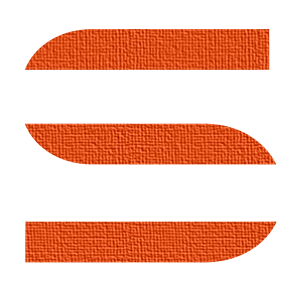 Dateinamehier Dateinamen eintragen, z.B. „mein_songtitel_master02_soulperium“bei mehreren Dateien kopiere einfach dieses Template auf Seite 2 des Dokuments.ÄnderungenHier kannst du deine Wünsche eintragen. Bitte genaue Stellen in Minuten angeben und dazu die Worte bei Bedarf.Zum Beispiel: „bei 1:20min bei HEY WAS GEHT möchte ich das Delay leiser haben“Für bestimmte Effekte nutze Demos von anderen Songs „Den Pitch Effekt bei …. Fand ich richtig super“.WhatsappNutze Whatsapp zusätzlich zu diesem Dokument, wenn du einen Wunsch nicht genau erklären kannst. VersandBenne das Dokument gut. z.B. „mirco_brendel_feedback_album.doc“Versende das Dokument via Mail an mirco@soulperium.de oder sende es mir bei Facebook zu.